Lab 10									204453: Pattern Recognitionคำสั่ง:	ให้นักศึกษาดาวน์โหลดไฟล์ชื่อ imbalance.csv จาากนั้นให้ทำการทดลองโดยใช้ Azure ที่ URL https://studio.azureml.net/ทำการทดลองปกติบน Original Dataset คำนวณค่าตามตารางทำการทดลองโดยใช้ SMOTE; k = 5, percentage = 100 บันทึกค่าเหมือนข้อ 2ปรับค่า percentage ตามตารางตอบคำถามว่า percentage ใด ให้ผลลัพธ์ที่ดีที่สุดAzureSaved Datatsets -> My Datasets Data Transformation -> Manipulation -> Select Columns in DatasetData Transformation -> Sample and Aplit -> Split DataMachine Learning -> Initialize Model -> Classification -> Multiclass Decision ForestMachine Learning -> Train -> Train ModelMachine Learning -> Score -> Score ModelMachine Learning -> Evaluate -> Evaluate ModelURL: https://studio.azureml.net/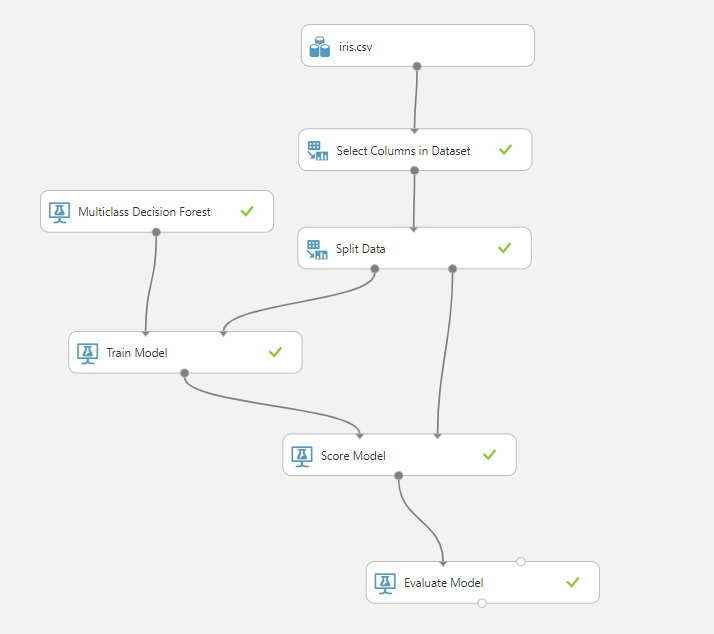 PercentageTPAccuracyF-value01005001000500010000Best Setting